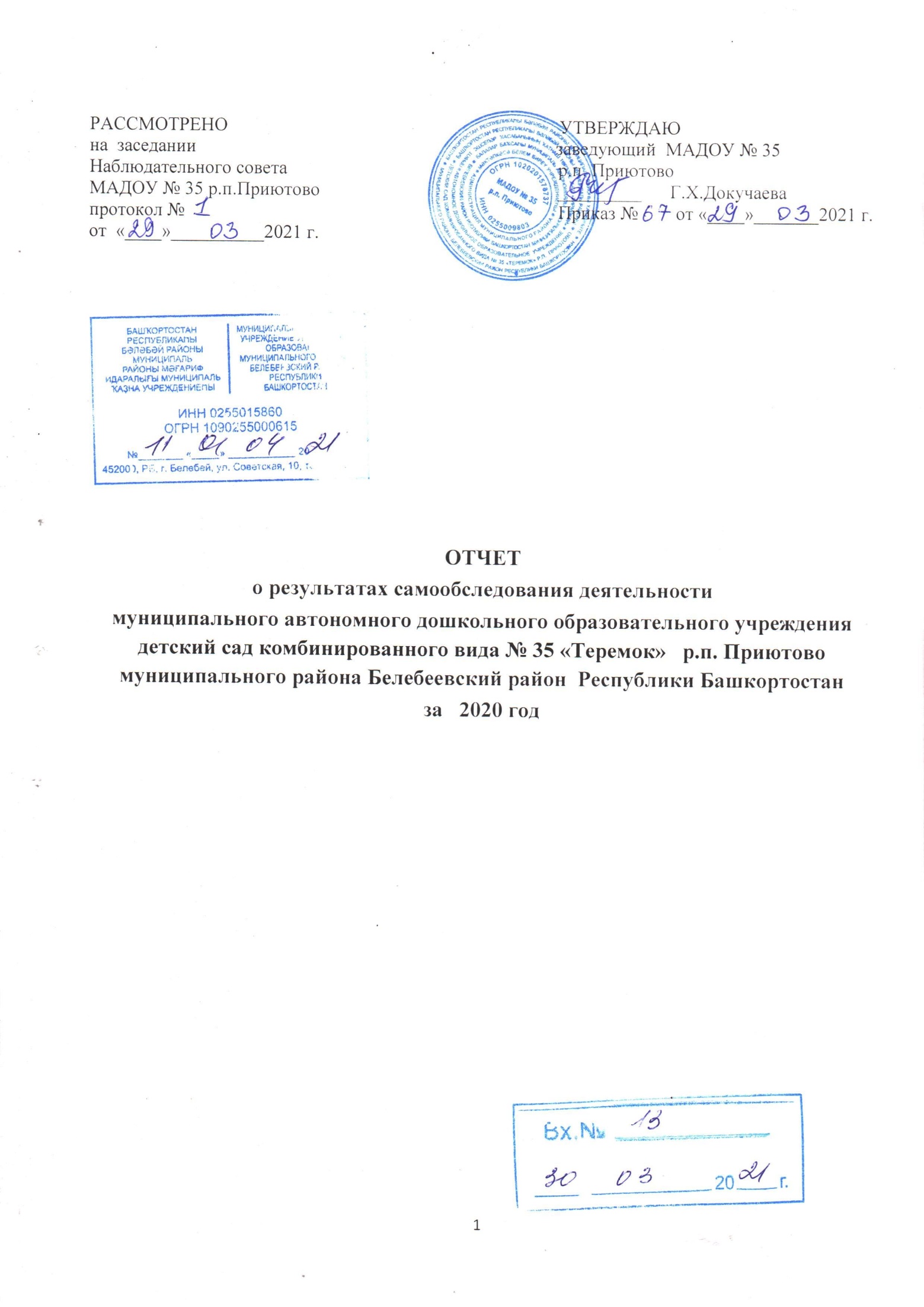 Аналитическая частьОбщие сведения об образовательной организацииМуниципальное автономное дошкольное образовательное учреждение детский сад комбинированного вида № 35 «Теремок» р.п.Приютово муниципального района Белебеевский район Республики Башкортостан (далее - ДОУ) расположено в жилом районе поселка вдали от производящих предприятий и торговых мест. Здание ДОУ построено по типовому проекту, расположено  в капитальном двухэтажном здании.  На основании постановления Главы города № 898 от 29.04.2010г. учреждение изменило тип существующего муниципального учреждения и стало Муниципальным автономным дошкольным образовательным учреждением детский сад комбинированного вида  № 35  «Теремок» р.п. Приютово муниципального района Белебеевский район Республики Башкортостан.Функциональные особенности  ДОУ: Проектная мощность - 320 мест,                                                                                 плановая наполняемость  – 195 мест.    Общая площадь ДОУ -  2516,9 м2,   из них площадь помещений, используемых непосредственно для нужд образовательного процесса -  1520,6 м2.  ДОУ  является образовательным учреждением для детей  от 1,6 лет до 6,6 лет  городского поселения  Приютово муниципального  района  Белебеевский район Республики Башкортостан. Цель деятельности ДОУ - осуществление образовательной деятельности по реализации образовательных программ дошкольного образования. Предметом деятельности ДОУ является формирование общей культуры, развитие физических, интеллектуальных, нравственных, эстетических и личностных качеств, формирование предпосылок учебной деятельности, сохранение и укрепление здоровья воспитанников.                               Режим  работы детского сада:  5-дневная рабочая неделя с выходными днями  (суббота, воскресенье и государственные праздничные дни). Длительность пребывания детей в группах - 12 часов. Режим работы групп - с 7:00 до 19:00.II.   Результаты анализа показателей деятельности2.1. Система управления организацииУправление ДОУ осуществляется в соответствии с действующим законодательством и уставом ДОУ.  Управление ДОУ строится на принципах единоначалия и коллегиальности. Коллегиальными органами управления являются: педагогический совет, общее собрание работников, наблюдательный совет. Единоличным исполнительным органом является руководитель - заведующий.Органы управления, действующие в ДОУВывод: Структура и система управления соответствуют специфике деятельности ДОУ. В 2020 году в систему управления детским садом внедрили элементы электронного документооборота. Это упростило работу организации во время дистанционного функционирования. Дополнительно расширили обязанности заместителя заведующего и старшего воспитателя по контролю за качеством образования и добавили контроль организации дистанционного обучения. По итогам 2020 года система управления детского сада оценивается как эффективная, позволяющая учесть мнение работников и всех участников образовательных отношений. В следующем году изменение системы управления не планируется.2.2.  Оценка образовательной деятельностиОбразовательная деятельность в ДОУ организована в соответствии с Федеральным законом от 29.12.2012 № 273-ФЗ «Об образовании в Российской Федерации», ФГОС  дошкольного образования, Порядком организации и осуществления образовательной деятельности по основным общеобразовательным программам - образовательным программам дошкольного образования, утвержденным  приказом Министерства образования и науки РФ от 30.08.2013г. № 1014,   СанПиН 2.4.1.3049-13 «Санитарно-эпидемиологические требования к устройству, содержанию и организации режима работы дошкольных образовательных организаций», СП 2.4.3648-20 «Санитарно-эпидемиологические требования к организациям воспитания и обучения, отдыха и оздоровления детей и молодежи»,  Уставом  ДОУ,   Федеральным законом «Об основных гарантиях прав ребёнка Российской Федерации», Конвенцией ООН о правах ребёнка.   Образовательная деятельность ведется на основании утвержденной образовательной программы дошкольного образования и адаптированной образовательной программы (для детей с нарушением речи), адаптированной образовательной программы (для детей со сложным дефектом развития), которые составлены в соответствии с ФГОС ДО, с учетом примерной основной образовательной программы дошкольного образования, санитарно-эпидемиологическими правилами и нормативами, с учетом недельной нагрузки. Образовательная деятельность осуществляется по утвержденному расписанию организованной образовательной деятельности   и режима дня для каждой возрастной группы. В 2020 году в детском саду для освоения основной образовательной программы дошкольного образования в условиях самоизоляции было предусмотрено проведение занятий в двух форматах – онлайн и предоставление записи занятий на имеющихся ресурсах (облачные сервисы Яндекс, Mail, Google, YouTube). Право выбора предоставлялось родителям (законным представителям) исходя из имеющихся условий для участия их детей в занятиях на основании заявления.Для качественной организации родителями привычного режима для детей специалистами детского сада систематически проводились консультации, оказывалась методическая помощь и по возможности техническая. Данные мониторинга количества просмотров занятий в записи по  образовательным областям свидетельствует о достаточной вовлеченности и понимании родителями ответственности за качество образования своих детей.ДОУ посещают 248 воспитанников в возрасте от 1,6 до 7 лет. В ДОУ функционирует 13 групп, из них  8  групп общеразвивающей направленности: 2  группы раннего возраста, 6 дошкольных групп с 3 до 7 лет;  5 групп компенсирующей направленности: 4 - для детей с ОНР, 1 для детей со сложным дефектом развития.Обучающиеся по ООП ДОУ – 166;Обучающиеся по АОП для детей с нарушением речи – 72;Обучающиеся по АОП для детей со сложным дефектом развития -10;Всего обучающихся по программе – 248.2.3. Оценка содержания и качества подготовки обучающихсяУровень развития детей анализируется по итогам педагогической диагностики. Формы проведения диагностики:диагностические занятия (по каждому разделу программы);диагностические срезы;наблюдения, итоговые занятия.Разработаны диагностические карты освоения основной образовательной программы дошкольного образования детского сада в каждой возрастной группе. Карты включают анализ уровня развития воспитанников в рамках   анализа качества освоения образовательных областей. Результаты качества освоения образовательной программы дошкольного образования  (ООП ДО) ДОУРезультаты качества освоения ООП ДОУ на конец 2020 года выглядят следующим образом:  Состояние здоровья и физического развития воспитанников удовлетворительное. 84,6 % детей успешно освоили образовательную программу дошкольного образования в своей возрастной группе.Динамика речевого развития воспитанников группкомпенсирующей направленности        Мониторинг коррекционной работы  воспитанников подготовительной к школе группы компенсирующей направленности по  коррекции речевых навыков  показывает, что в 2020 году  - 60% детей выпущены в школу с хорошей речью и 40%  со    значительным улучшением,    с незначительным улучшением – нет.    Все дети подготовительной группы компенсирующей направленности   выпущены в массовую общеобразовательную школу.         Мониторинг  коррекционной работы  показал уровень освоения  Адаптированной программы  для детей с  общим недоразвитием речи  и Адаптированной программы для детей со сложным дефектом развития  по разным показателям развития речи (развитие правильного звукопроизношения, фонематических компонентов речи, формирование грамматического строя речи, уровень развития связной речи и др.)  воспитанниками   групп компенсирующей направленности, оставшихся на коррекцию речи на следующий 2021 год: с хорошим улучшением речи-16% детей, со значительным улучшением - 48%детей,  с незначительным улучшением -36% детей. Компенсирующие группы в большинстве посещают дети, имеющие достаточно тяжелые нарушения речи. Дети  с нарушением речи     имеют    органические нарушения, хронические заболевания,   системное недоразвитие речи, дизартрический компонент и задержку психо-речевого развития  вследствие основного заболевания. Для полноценного формирования  речи   дошкольников с такими нарушениями  требуется длительный период  коррекционной работы. Вывод: Коррекционная работа педагогов-специалистов велась насыщенно  и плодотворно и значения показателей говорят об эффективности проводимой коррекции с воспитанниками, имеющими те или иные нарушения.            В конце марта 2020 года педагоги ДОУ проводили обследование воспитанников подготовительных к школе групп (в количестве 43 человек) на предмет оценки сформированности предпосылок к учебной деятельности. Задания позволили оценить уровень сформированности предпосылок к учебной деятельности: возможность работать в соответствии с фронтальной инструкцией (удержание алгоритма деятельности), умение самостоятельно действовать по образцу и осуществлять контроль, обладать определенным уровнем работоспособности, а также вовремя остановиться в выполнении того или иного задания и переключиться на выполнение следующего, возможностей распределения и переключения внимания, темпа, целенаправленности деятельности и самоконтроля.Сравнительные данные результатов готовности детей к школе по годамВоспитанники подготовительной группы показали высокие показатели готовности к школьному обучению (93%).Результаты показывают, что   отсутствуют дети, не готовые к обучению в школе. Это свидетельствует о высокой организации работы всего педагогического коллектива (воспитателей, педагогов-специалистов) по подготовке детей к обучению в школе. Дети, выходя из ДОУ, имеют необходимую базу знаний, умений и навыков, необходимых для дальнейшего обучения в школе.В 2020 году в период самоизоляции, введенной в качестве ограничительного мероприятия в   области, занятия с детьми воспитатели вели дистанционно через Skype, Zoom, WhatsApp, социальные сети. Подключали к работе родителей. Чтобы они могли участвовать в обучении и воспитании, организовывали для них консультации, помогали с литературой, совместно решали технические проблемы.Опрос педагога-психолога,  учителей-логопедов, учителя-дефектолога, музыкальных руководителей  и инструктора по физической культуре показал, что наряду с техническими сложностями проведения занятий в дистанционном режиме, были трудности в организации занятий со стороны родителей. Вывод: подобные занятия лучше проводить преимущественно при очном взаимодействии педагога и воспитанника.2.4. Оценка организации учебного процесса (воспитательно-образовательного процесса)В основе образовательного процесса в детском саду лежит взаимодействие педагогических работников, администрации и родителей. Основными участниками образовательного процесса являются дети, родители, педагоги.Основные форма организации образовательного процесса:совместная деятельность педагогического работника и воспитанников в рамках организованной образовательной деятельности по освоению основной общеобразовательной программы;самостоятельная деятельность воспитанников под наблюдением педагогического работника.Занятия в рамках образовательной деятельности ведутся по подгруппам. Продолжительность занятий соответствует СанПиН 1.2.3685-21 и составляет:в группах с детьми от 1,5 до 3 лет – до 10 мин;в группах с детьми от 3 до 4 лет – до 15 мин;в группах с детьми от 4 до 5 лет – до 20 мин;в группах с детьми от 5 до 6 лет – до 25 мин;в группах с детьми от 6 до 7 лет – до 30 мин.Между занятиями в рамках образовательной деятельности предусмотрены перерывы продолжительностью не менее 10 минут.Основной формой занятия является игра. Образовательная деятельность с детьми строится с учётом индивидуальных особенностей детей и их способностей. Выявление и развитие способностей воспитанников осуществляется в любых формах образовательного процесса.Чтобы не допустить распространения коронавирусной инфекции, администрация детского сада ввела в 2020 году дополнительные ограничительные и профилактические меры в соответствии с СП 3.1/2.4.3598-20:ежедневный усиленный фильтр воспитанников и работников – термометрию с помощью бесконтактных термометров и опрос на наличие признаков инфекционных заболеваний. Лица с признаками инфекционных заболеваний изолируются, а детский сад уведомляет территориальный орган Роспотребнадзора;еженедельную генеральную уборку с применением дезинфицирующих средств, разведенных в концентрациях по вирусному режиму;ежедневную влажную уборку с обработкой всех контактных поверхностей, игрушек и оборудования дезинфицирующими средствами;дезинфекцию посуды, столовых приборов после каждого использования;бактерицидные установки в групповых комнатах;частое проветривание групповых комнат в отсутствие воспитанников;проведение всех занятий в помещениях групповой ячейки или на открытом воздухе отдельно от других групп;требование о заключении врача об отсутствии медицинских противопоказаний для пребывания в детском саду ребенка, который переболел или контактировал с больным COVID-19.Воспитательная работа   Чтобы выбрать стратегию воспитательной работы, в 2020 году проводился анализ состава семей воспитанников.Характеристика семей по составуХарактеристика семей по количеству детейКонтингент воспитанников социально благополучный. Преобладают дети из полных (87%) семей. Количество воспитанников из неполных семей  13%, из многодетных семей - 23%,     семей, имеющих детей находящихся под опекой - нет, количество семей, состоящих на учете в КДНиЗП, как семьи, находящиеся в социально-опасном положении – 2 (2 воспитанника  из   двух семей), количество семей,  состоящих на внутреннем учете, как неблагополучные семьи – 3(4 воспитанника  из  трех семей). Количество детей-инвалидов на конец учебного года – 13.  Воспитательная работа строится с учетом индивидуальных особенностей детей  с использованием разнообразных форм и методов  в тесной взаимосвязи воспитателей, специалистов и родителей. Детям из неполных семей уделяется большее внимание в первые месяцы после зачисления в детский сад.Дополнительное образованиеВ 2020 году в детском саду работали кружки по направлениям:1) художественно-эстетическое:  Веселые пальчики,  Радуга  творчества, Волшебные пальчики,   Творим чудеса, Волшебный пластилин,  Капитошка,  Звёздочки (хореография), Домисолька  (вокал);2) социально-педагогическое:  Юный инспектор движения,  Изучаем татарский язык, Кояшкай (башкирский);3) физкультурно-спортивное: Йога в детском саду,  Степ-гимнастика;4) естественно-научное: Маленькие исследователи,  Эковичок;  5) техническое:  Мы - будущие инженеры. Дополнительным образованием на бесплатной основе было охвачено 192 воспитанника -  77% процентов воспитанников детского сада. Вывод: В   2020 году     дополнительное образование воспитанников проводилось по приоритетным направлениям:  социально-педагогическому, естественно-научному, художественному, техническому, физкультурно-спортивному,  познавательному. Велась   работа  дополнительного образования  по изучению татарского и  башкирского языков. Работа по дополнительному образованию в ДОУ ведется в соответствии с запросами родителей (законных представителей). Проводятся социальные опросы, поддерживаются условия для оказания дополнительных образовательных услуг в ДОУ.2.5. Оценка качества кадрового обеспеченияДетский сад укомплектован работниками и педагогами на 100 процентов согласно штатному расписанию.   Всего работников 66 человек. Педагогический коллектив детского сада насчитывает 38 человек, из них  11 специалистов. Соотношение воспитанников, приходящихся на 1 взрослого:- воспитанник/педагоги – 7/1;- воспитанники/все сотрудники – 3,7/1.За 2020 год педагогические работники прошли аттестацию и получили:- первую квалификационную категорию – 6 педагогов,- соответствие занимаемой должности - 3 педагога.Курсы повышения квалификации в 2020 году прошли 41 работников детского сада, из них 23 педагога. На 30.12.2020 года 1 педагог  закончил обучение в ВУЗе по педагогической специальности.По итогам 2020 года детский сад перешел на применение профессиональных стандартов. Из 38 педагогических работников детского сада все соответствуют квалификационным требованиям профстандарта  «Педагог». Их должностные инструкции соответствуют трудовым функциям, установленным профстандартом «Педагог». Характеристика   кадрового состава детского садаПо образованию:По квалификационной категории:По педагогическому стажу:Вывод: Количество педагогов по педагогическому стажу, уровню педагогического образования, квалификационным категориям показывает стабильность показателей  уровня  профессиональной компетентности   педагогов детского сада.89% педагогов  аттестованы, из них:   71 %  педагогов аттестованы на первую и высшую квалификационную категорию, 4 (11%) педагогов не имеют категории, это молодые педагоги, которые имеют педагогический стаж работы менее двух лет и педагоги, вышедшие из декретного отпуска.  В детском саду систематически планируется работа по повышению квалификации педагогов через самообразование педагогов, курсы повышения квалификации, а так же через процедуру прохождения аттестации.   Всего прошли курсы повышения квалификации за последние три года 38 педагогов, что составило 100% от общего числа педагогов.  В детском саду организована работа по наставничеству, где педагоги - наставники  курируют и оказывают помощь начинающему педагогу (6 педагогов)  в проектировании  и организации воспитательно  - образовательной работы с детьми в соответствии с возрастными  особенностями и задачами   программы дошкольного воспитания ДОУ. В 2020 году педагоги детского сада приняли участие: в Федеральном проекте «На урок вместе». Проект «Технологии инклюзивного образования в ДОУ» Номинация «Лучшая инклюзивная практика в области ДО»;в VII Всероссийском конкуре «Лучшая инклюзивная школа России» - номинация «Лучший инклюзивный детский сад»;в региональном  этапе III Всероссийского конкурса профессионального мастерства «Учитель-дефектолог России»; межрегиональной научно-практической конференции «Федеральные государственные образовательные стандарты: новое качество образования»;в  Республиканском центре психолого-педагогической,  медицинской  и социальной помощи  с выступлением  в вебинаре «Организация единого коррекционного пространства для обучения по АООП ДО детей  с нарушением ОДА».Педагоги постоянно повышают свой профессиональный уровень, эффективно участвуют в работе методических объединений,  знакомятся с опытом работы своих коллег и других дошкольных учреждений, приобретают и изучают новинки периодической и методической литературы. Все это в комплексе дает хороший результат в организации педагогической деятельности и улучшении качества образования и воспитания дошкольников.В 2020 году в связи с ограничительными мерами по предотвращению распространения коронавирусной инфекции педагоги использовали в работе дистанционные образовательные технологии.Анализ данных, полученных на основе наблюдения и опроса воспитателей по применению ими информационных и дистанционных технологий в образовательной деятельности, в том числе и дополнительном образовании, показал, что педагоги испытывали существенные трудности, связанные с отсутствием необходимых компетенций для подготовки к дистанционным занятиям и их проведению в Skype, Zoom и WhatsApp.  98% педагогов отметили, что в их педагогической деятельности ранее не практиковалась такая форма обучения и у них не было опыта для ее реализации. Выявились компетентностные дефициты в области подготовки заданий для дистанционного обучения, установление контакта с детьми во время проведения занятий в режиме реального времени. Кроме того, существенно осложняла ситуацию низкая мотивация родителей к занятиям с детьми-дошкольниками, загруженностью по работе в дистанционном формате со  своими старшими  детьми-школьниками.  2.6. Оценка учебно-методического и библиотечно-информационного обеспечения В детском саду библиотека является составной частью методической службы.
Библиотечный фонд располагается в методическом кабинете, кабинетах специалистов, группах детского сада. Библиотечный фонд представлен методической литературой по всем образовательным областям основной общеобразовательной программы, адаптированной образовательной программы, детской художественной литературой, периодическими изданиями, а также другими информационными ресурсами на различных электронных   цифровых носителях, аудио- и видео-  CD-дисках.  В каждой возрастной группе,  кабинетах специалистов имеется банк необходимых учебно-методических пособий, рекомендованных для планирования воспитательно-образовательной работы в соответствии с обязательной частью ООП.      В 2020 году детский сад пополнил учебно-методический комплект к примерной общеобразовательной программе дошкольного образования «От рождения до школы» в соответствии с ФГОС ДО.  Приобрели наглядно-дидактические пособия и оборудование:дидактические игры по основам безопасности жизнедеятельности;наборы   театрализованных  игр по разным сказкам;комплект звучащих детских музыкальных инструментов; тематические строительные наборы;  массажные коврики «Тропа здоровья», тематические коврики;наборы для конструирования, лего-конструкторы, конструктор АРХИМЕД, простые механизмы  для организации дополнительного образования технического направления.  Оборудование и оснащение методического кабинета достаточно для реализации образовательных программ. В методическом кабинете созданы условия для возможности организации совместной деятельности педагогов. Однако кабинет недостаточно оснащен техническим и компьютерным оборудованием.Информационное обеспечение детского сада включает:четыре персональных компьютера.  К услугам в образовательной деятельности  с детьми представлено  мультимедийное оборудование, куда входят:  проектор,   ноутбук,  два экрана, ламинатор,   2 фотоаппарата, которые используются для создания наглядной презентации для воспитанников, используемых в образовательной деятельности, фото-, видеоматериалы мероприятий, утренников. В детском саду учебно-методическое и информационное обеспечение достаточно для организации образовательной деятельности и эффективной реализации образовательных программ.2.7.   Оценка материально-технической базыВ детском саду сформирована материально-техническая база для реализации образовательных программ, жизнеобеспечения и развития детей. В детском саду оборудованы помещения:групповые помещения – 13;кабинет заведующего – 1;методический кабинет – 1;музыкальный зал – 1;физкультурный зал – 1;крытый стационарный бассейн;сенсорная комната;кабинеты специалистов: педагога-психолога, учителя-дефектолога, 4 -учителей-логопедов, музыкального руководителя:кабинет дополнительного образования;мини-музей;пищеблок – 1;медицинский блок: кабинет приема врача-1, процедурный кабинет-1, прививочный кабинет – 1;физиотерапевтический кабинет – 1;массажный кабинет – 1.При создании предметно-развивающей среды воспитатели учитывают возрастные, индивидуальные особенности детей своей группы. Оборудованы групповые комнаты, включающие игровую, познавательную, обеденную зоны. В 2020 году были приобретены игрушки  на 154 400 рублей. Заменены оконные блоки в крытом стационарном бассейне. Произведен  ремонт пищеблока на сумму 194 000р.Наряду с этим в ряде групповых комнат необходимо  обновить детскую мебель:   столы, стулья  с регулируемыми ножками. В 2020 году детский сад провел косметический ремонт 13 групповых   помещений, коридоров 1 и 2 этажей, медкабинета, физкультурного зала. Провели оформление кабинета дополнительного образования, где организуются занятия по ПДД и изостудии. Построили новые малые архитектурные формы и игровое оборудование на участке.Материально-техническое состояние детского сада и территории соответствует действующим санитарным требованиям к устройству, содержанию и организации режима работы в дошкольных организациях, правилам пожарной безопасности, требованиям охраны труда.При этом в 2020 году оценка материально-технического оснащения детского сада при проведении дистанционных занятий с воспитанниками выявила следующие трудности:для полноценной (качественной) организации и проведения занятий в дистанционном формате отсутствует стабильное и устойчивое интернет-соединение;недостаточно необходимого оборудования (ноутбуков, компьютеров или планшетов) в группах детского сада;нет достаточного технического обеспечения для организации массовых общесадовских мероприятий с родителями воспитанников.Необходимо в 2021 году запланировать приобретение соответствующего оборудования и программного обеспечения, определить источники финансирования закупки.2.8.  Оценка работы с родителямиРабота с родителями в 2020 году педагогическим коллективом ДОУ была продолжена  по привлечению их  внимания   к вопросам охраны здоровья и формирования основ безопасности жизнедеятельности. На родительских собраниях, проводимых в дистанционном, формате   были рассмотрены вопросы профилактики детского дорожно-транспортного травматизма, пожарной безопасности, бытового травматизма, выпадения детей из окон, личной безопасности ребенка.Педагогическим  коллективом ведется работа по вовлечению родителей во взаимодействие ДОУ и семьи по реализации образовательной программы.Поиск новых путей работы с родителями - одно из важных направлений в работе ДОУ.  Педагогами ДОУ согласно годового плана работы разработаны планы работы с родителями, в которых отражены методы и приемы взаимодействия с родителями: анкетирование, консультации,   проводимые групповые родительские собрания с   участием специалистов ДОУ. и др.  В рамках организации работы по обеспечению эффективного взаимодействия ДОУ и  семьи по вопросам воспитания и образования детей, сохранения их здоровья и реализации комплекса мер по социальной защите детей, их активному вовлечению в педагогический процесс были использованы и проведены следующие приемы и формы работы:Составление социального паспорта семей воспитанников, актов обследования ЖБУ. Выявление неблагополучных семей и семей группы риска.Проведение разъяснительной и агитационной работы (через сайт, мессенджеры, видеоконференции).Групповые родительские собрания.Привлечение родителей к участию в выставках рисунков и поделок.Освещение на официальном сайте, в сообществе ДОУ в социальной сети ВКонтакте    конкурсно-развлекательных, праздничных мероприятий.Анкетирование родителей на официальном сайте ДОУ.Консультации, индивидуальные беседы, ознакомление с результатами мониторинга. В ДОУ имеется план работы с неблагополучными семьями; социальный паспорт семей. Педагогическим коллективом ДОУ особенное внимание уделялось вопросам организации безопасности жизнедеятельности детей. Организация тематической наглядной информации для родителей «Гигиена при гриппе, коронавирусной инфекции и других ОРВИ»,   наглядная педагогическая пропаганда «Перевозка детей в автомобиле», «Правила поведения на железной дороге»,  презентации для родителей «Безопасность детей - забота взрослых», «Профилактика дорожно-транспортного травматизма» - эти и  другие  консультативные мероприятия с родителями проводились педагогами в ДОУ в течение года.Стабильно функционирует сайт дошкольного учреждения: https://ds35-teremok.obrpro.ru.  На сайте новостная лента систематически обновляется, размещается актуальная информация, в том числе и по запросам родителей (имеется форма обратной связи). Сайт детского сада разработан в соответствии с «Правилами размещения на официальном сайте образовательной организации в информационно-телекоммуникационной сети «Интернет» и обновлении информации об образовательной организации». Также педагоги активно осуществляли консультационную деятельность в социальной сети ВКонтакте на   странице МАДОУ № 35 р.п. Приютово: https://vk.com/club189536290.Востребованной формой работы с семьей являлся открытый на базе ДОУ Консультационный Центр, как для родителей воспитанников, так и для родителей, чьи дети не посещают дошкольные учреждения. В работе  консультационного центра участвуют  специалисты детского сада. Для привлечения родителей   размещены объявления в  общественных местах и на сайте ДОУ. В средствах массовой информации специалистами ДОУ освещался опыт работы  консультационного центра: публикации «Консультационный центр в ДОУ, как одна из вариативных форм дошкольного образования  (Приютовский нефтяник №38 от 24.09.2020г.),   «Консультационный центр в ДОУ, как одна из форм оказания ранней психологической помощи»   (Приютовский нефтяник №42 от 22.10.2020г.),  «С заботой о детях. О работе консультационного центра» (Приютовский нефтяник № 45 от 12 ноября 2020г).Систематическая работа ведется с родителями по предоставлению федеральной и муниципальной компенсации части родительской платы. В  ДОУ  имеется нормативная база в полном объеме, а также информационный стенд для родителей с необходимой информацией.Выводы: В 2020 году  ДОУ осуществляло взаимодействие с родителями (законными представителями) воспитанников  на основе сотрудничества  с учетом личностно-развивающего и гуманистического характера взаимодействия родителей, педагогических работников  и детей, обеспечения психолого-педагогической поддержки семьи и повышения компетентности родителей (законных представителей) в вопросах развития и образования, охраны и укрепления здоровья детей, безопасности жизнедеятельности детей.2.9. Оценка функционирования внутренней системы оценки качества образованияВ ДОУ утверждено положение о внутренней системе оценки качества образования.   Мониторинг качества образовательной деятельности в 2020 году показал хорошую работу педагогического коллектива по всем показателям.Состояние здоровья и физического развития воспитанников удовлетворительное. 84,6 % детей успешно освоили образовательную программу дошкольного образования в своей возрастной группе. Воспитанники подготовительной группы показали высокие показатели готовности к школьному обучению (93%). Результаты педагогического анализа показывают преобладание детей с высоким и средним уровнями развития при прогрессирующей динамике на конец учебного года, что говорит о результативности образовательной деятельности в ДОУ.В течение года воспитанники совместно с педагогами ДОУ успешно участвовали в конкурсах и мероприятиях различного уровня.Участие воспитанников и педагогов  в конкурсах различного уровня (чел.)	■ уровень ДОУвсероссийский уровень 125муниципальный уровень 117международный уровень 95республиканский уровень 84В  декабре 2020 года с целью привлечения родительской общественности к оценке качества образования в ДОУ, проводилось анкетирование 123 родителей (законных представителей). Получены следующие результаты: Анкетирование родителей (законных представителей) показало хорошую степень удовлетворенности качеством предоставляемых услуг.                                    Так, анализируя данные  можно сделать  выводы: родители более всего удовлетворены    хорошим присмотром  и уходом   за  детьми, обеспечением безопасности ребенка в ДОУ,   подготовкой к школе, осуществляемой в детском саду  (97%), что детям    нравится ходить в детский сад информированностью о   ребенке и об образовательной деятельности детского сада (95%).   С точки зрения родителей, они удовлетворены меньше материально-техническим обеспечением (92%), недостаточно  устраивает питание в детском саду (93%).   Удовлетворенность управлением ДОУ родителями  оценивается  высоко (95%), судя по тому, что большинство родителей считают, что сотрудники детского сада учитывают мнение родителей в работе  (96%), можно предполагать, что они  осведомлены о сфере деятельности ДОУ, и следовательно,  в большинстве  принимают активное участие в работе ДОО в качестве равноправных партнеров.   Это свидетельствует о том, что работа по вовлечению родителей в деятельность ДОУ  ведется на систематической основе  и  говорит о ее достаточной эффективности. Результаты анализа опроса родителей (законных представителей) об оценке применения детским садом дистанционных технологий свидетельствуют о достаточном уровне удовлетворенности качеством образовательной деятельности в дистанционном режиме. Так,  55% родителей отмечают, что работа воспитателей при проведении онлайн-занятий была качественной, 35% родителей частично удовлетворены процессом дистанционного освоения образовательной программы и 10% не удовлетворены. При этом родители считают, что у детей периодически наблюдалось снижение интереса мотивации к занятиям в дистанционном режиме, что связывают с качеством связи и форматом проведения занятий, в том числе и посредством гаджетов.Вывод: Система внутренней оценки качества образования функционирует в соответствии с требованиями  действующего законодательства.Таким образом, на основе самообследования  деятельности ДОУ, представленной в аналитической части отчёта,  можно сделать вывод, что в ДОУ создана развивающая образовательная среда, представляющая собой систему условий социализации и индивидуализации воспитанников. Детский сад укомплектован достаточным количеством педагогических и иных работников, которые имеют высокую квалификацию и регулярно проходят повышение квалификации, что обеспечивает результативность образовательной деятельности.III. Результаты анализа показателей деятельности дошкольной образовательной организации, подлежащей  самообследованиюДанные приведены по состоянию на 30.12.2020 года.Анализ показателей указывает на то, что детский сад имеет достаточную инфраструктуру, которая соответствует требованиям СП 2.4.3648-20 «Санитарно-эпидемиологические требования к организациям воспитания и обучения, отдыха и оздоровления детей и молодежи» и позволяет реализовывать образовательные программы в полном объеме в соответствии с ФГОС ДО.Наименование образовательного учрежденияМуниципальное автономное дошкольное образовательное учреждение детский сад комбинированного вида № 35 «Теремок» р.п.Приютово муниципального района Белебеевский район Республики БашкортостанРуководитель  Докучаева Гульнара  ХасимовнаЮридический адрес452017,  Республика Башкортостан, Белебеевский район, р.п. Приютово,  ул. Островского, дом 40.  Фактический адрес452017, Республика Башкортостан, Белебеевский район,   р.п. Приютово,  ул. Островского, дом 40Телефон, факс(834786)79220Адрес  электронной почтыdou352011@mail.ruОфициальный сайтhttps://ds35-teremok.obrpro.ru/УчредительАдминистрация муниципального  района Белебеевский район Республики БашкортостанДата созданияДОУ  введено в эксплуатацию в сентябре 1988 годаЛицензияЛицензия на право осуществления образовательной деятельности  №  1078 от 21.11. 2011 года  выдана  Управлением  по контролю и надзору в сфере образования Республики Башкортостан. Срок действия бессрочно.                                       Регистрационное свидетельство:  серия 02 № 006381147 от «19»10.2011 г.Устав образовательного учреждения     утвержден Постановлением Главы администрации от    10.12.2015 г.Наименование органаФункцииЗаведующийКонтролирует работу и обеспечивает эффективное взаимодействие структурных подразделений организации, утверждает штатное расписание, отчетные документы организации, осуществляет общее руководство ДОУНаблюдательный советРассматривает вопросы:- предложений Учредителя или  заведующего  ДОУ о внесении изменений в настоящий Устав;- предложений Учредителя или заведующего ДОУ о создании и ликвидации филиалов ДОУ, об открытии и закрытии его представительств;предложений Учредителя или заведующего ДОУ о реорганизации или ликвидации ДОУ;                                                              - предложений Учредителя или  заведующего ДОУ об изъятии имущества, закрепленного за ДОУ на праве оперативного управления;                                                                                                       - предложений заведующего  ДОУ об участии ДОУ в других юридических лицах, в том числе о внесении денежных средств и иного имущества в уставный (складочный) капитал других юридических лиц или передаче такого имущества иным образом другим юридическим лицам в качестве учредителя или участника;                                                                                            - проекта плана финансово-хозяйственной деятельности ДОУ;по представлению заведующего ДОУ проектов отчетов о деятельности ДОУ и об использовании его имущества, об исполнении плана финансово-хозяйственной деятельности и годовой бухгалтерской отчетности ДОУ;предложений заведующего  ДОУ о совершении сделок по распоряжению имуществом, которым в соответствии с Федеральным законом «Об автономных учреждениях» Учреждение не вправе распоряжаться самостоятельно;- предложений заведующего  ДОУ о совершении крупных сделок;- предложений заведующего  ДОУ о совершении сделок, в которых имеется заинтересованность;предложений заведующего я ДОУ о выборе кредитных организаций, в которых ДОУ может открыть банковские счета;вопросов проведения аудита годовой бухгалтерской отчетности ДОУ и утверждения аудиторской организации.Педагогический советОсуществляет текущее руководство образовательной деятельностью детского сада, в том числе рассматривает вопросы:- развития образовательных услуг;- регламентации образовательных отношений;- разработки образовательных программ;- выбора учебных пособий, средств обучения и воспитания;- материально-технического обеспечения образовательного процесса;- аттестации, повышении квалификации педагогических работниковОбщее собрание работниковРеализует право работников участвовать в управлении образовательной организацией, в том числе:-участвовать в разработке и принятии коллективного договора, Правил трудового распорядка, изменений и дополнений к ним;-принимать локальные акты, которые регламентируют деятельность образовательной организации и связаны с правами и обязанностями работников;-разрешать конфликтные ситуации между работниками и администрацией образовательной организации;вносить предложения по корректировке плана мероприятий организации, совершенствованию ее работы и развитию материальной базыВозрастной состав группВозрастной состав группВозрастной состав группКоличество группКоличество детейНаправленностьВозрастНаименование группКоличество группКоличество детейГруппа общеразвивающей направленностис 1,6 до 3-х летгруппа раннего возраста253Группао общеразвивающей направленностис 3-х до 4-х летвторая  младшая231Группа общеразвивающей направленностис 4-х до 5-ти летсредняя245Группа общеразвивающей направленностис 5-ти до 6-и летстаршая119Группа компенсирующейнаправленностис 5-ти до 6-и летстаршая232Группа общеразвивающей направленностис 6-и до 7-и летподготовительная118Группа компенсирующейнаправленностис 6-и до 7-и летподготовительная237Группа компенсирующейнаправленностис  3-х и до 7 летразновозрастная113ИТОГО13248  Образовательные областиОбразовательные областиОбразовательные областиОбразовательные областиОбразовательные областиОбразовательные областиСоциально- коммуникат ивное развитиеПознават ельное развитиеРечевое развитиеХудожественно-эстетическое развитиеФизическое развитие Средний результат освоения ОП ДОКачество освоения образовательных областей85,2%84,6%83,3%86,7%83,3%84,6 %№2018201820192019201920202020№Показатели104 ребенка104 ребенка104 ребенка104 ребенка104 ребенка76 детей76 детей№ПоказателиКолич. детейПроцентКолич. детейКолич. детейПроцентКолич. детейПроцент1Количество выпущенных детей3836,5%4038%38%1519%1.1из них: с хорошей речью2052%3075%75%960%1.2со значительным улучшением1745%923%23%640%1.3с незначительным улучшением13%12%2%--2Рекомендовано направить:-------2.1в массовую школу2976%3075%75%15100%2.2в массовую школу с занятиями на логопункте821%512,5%12,5%--2.3в школу  с классом коррекции-0%512,5%12,5%--2.4надомное обучение13%-----3Количество детей, оставшихся в логопедических группах6663,5%6462%62%6175%3.1из них: с хорошим улучшением речи2132%1132%32%1016%3.2со значительным улучшением2945%2438%38%2948%3.3с незначительным улучшением1523%2844%44%2236%2018 г.2018 г.2019 г.2019 г.2020 г.2020 г.Готовность дошкольников к обучению в школеКол-во детей%Кол-во детей%Кол-во детей%Готовность дошкольников к обучению в школе674443Готовы6292%3887%  4093%Условно готовы58%49%37%Условно  не готовы-0%12%0%0% Не  готовы  0% 12%  0% 0%Состав семьиКоличество семейПроцент от общего количества семей воспитанниковМолодые семьи до 30 лет5420%Семьи 30-40 лет14965%Семьи 40-50 лет2715%Домохозяйки7618%Неработающие61%Полные20587%Неполные2213%Неблагополучные51%Многодетные4823%Малообеспеченные96%Дети-инвалиды, посещающие ДОУ135%Оформлено опекунство00%Количество детей в семьеКоличество семейПроцент от общего количества семей воспитанниковОдин ребенок4017%Два ребенка13358%Три ребенка и более5725%ОбразованиеВысшее  педагогическоеВысшее  педагогическоеСредне - педагогическое(дошкольное)Средне - педагогическое(дошкольное)Средне - педагогическое(начальные классы)Средне - педагогическое(начальные классы)ОбразованиеКоличествоПроцентКоличествоПроцентКоличествоПроцент20181539%1847%513%20191539%1847%513%20201745%1642%513%ГодВысшаяВысшаяПерваяПерваяСоответствие занимаемой должностиСоответствие занимаемой должностиБез категорииБез категорииКоличествоПроцентКоличествоПроцентКоличествоПроцентКоличествоПроцент2018615%2257%615%513%2019411%2153%718%718%2020411%2360%718%411%ГодДо 5 летДо 5 лет До 10 лет До 10 лет До 10 летДо 20 летДо 20 летДо 20 летСвыше 20 летСвыше 20 летСвыше 20 летГодКоличествоПроцентКоличествоКоличествоПроцентКоличествоКоличествоПроцентКоличествоПроцентПроцент2018411%410%10%615%15%252564%2019411%410%10%615%15%252564%202038%513%13%924%24%212155%1251179584№ ВопросыКоличествоСреднее значениеПроцентМоему ребенку нравится ходить в детский сад2151,795%Работа воспитателей и сотрудников детского сада достаточна, чтобы мой ребенок хорошо развивался и был благополучен     2262100%В детском саду учитывают интересы и точку зрения моего ребенка2181,7796%Мой ребенок хорошо ухожен, за ним хороший присмотр   2201,7897%Я знаю, что мой ребенок в безопасности в детском саду2241,897%Меня устраивает управление детским садом 2151,795%Меня устраивает материально-техническое обеспечение детского  сада2081,6992%Меня устраивает питание в детском саду2101,793%Меня устраивает подготовка к школе, осуществляемая в детском саду   2201,7797%10.Сотрудники детского сада учитывают мнение родителей в работе2121,794%11.Меня устраивает информированность о моем ребенке и об образовательной деятельности детского сада2151,795%Итого23861,7695,7%N п/пПоказателиЗначения показателейЕдиница измерения1.Образовательная деятельность1.1Общая численность воспитанников, осваивающих образовательную программу дошкольного образования, в том числе:248 человек1.1.1В режиме полного дня (8 - 12 часов)246 человек1.1.2В режиме кратковременного пребывания (3 - 5 часов)2 человек1.1.3В семейной дошкольной группе0 человек1.1.4В форме семейного образования с психолого-педагогическим сопровождением на базе дошкольной образовательной организации0 человек1.2Общая численность воспитанников в возрасте до 3 лет53 человек1.3Общая численность воспитанников в возрасте от 3 до 8 лет195 человек1.4Численность/удельный вес численности воспитанников в общей численности воспитанников, получающих услуги присмотра и ухода:248/100%человек/(процент)1.4.1В режиме полного дня (8 - 12 часов)246/99%человек/(процент)1.4.2В режиме продленного дня (12 - 14 часов)0 /0%человек/(процент)1.4.3В режиме круглосуточного пребывания0 /0%человек/(процент)1.5Численность/удельный вес численности воспитанников с ограниченными возможностями здоровья в общей численности воспитанников, получающих услуги:82 /33%человек/(процент)1.5.1По коррекции недостатков в физическом и (или) психическом развитии10 /4%человек/(процент)1.5.2По освоению образовательной программы дошкольного образования0 /0%человек/(процент)1.5.3По присмотру и уходу0 /0%человек/(процент)1.6Средний показатель пропущенных дней при посещении дошкольной образовательной организации по болезни на одного воспитанника10 дней1.7Общая численность педагогических работников, в том числе:38человек1.7.1Численность/удельный вес численности педагогических работников, имеющих высшее образование17/45%человек/(процент)1.7.2Численность/удельный вес численности педагогических работников, имеющих высшее образование педагогической направленности (профиля)17/45%человек/(процент)1.7.3Численность/удельный вес численности педагогических работников, имеющих среднее профессиональное образование21 /55%человек/(процент)1.7.4Численность/удельный вес численности педагогических работников, имеющих среднее профессиональное образование педагогической направленности (профиля)21/55%человек/(процент)1.8Численность/удельный вес численности педагогических работников, которым по результатам аттестации присвоена квалификационная категория, в общей численности педагогических работников, в том числе:27/71%человек/(процент)1.8.1Высшая4/11%человек/(процент)1.8.2Первая23 /60%человек/(процент)1.9Численность/удельный вес численности педагогических работников в общей численности педагогических работников, педагогический стаж работы которых составляет:38 человек1.9.1До 5 лет5 /13%человек/(процент)1.9.2Свыше 30 лет15/39%человек/(процент)1.10Численность/удельный вес численности педагогических работников в общей численности педагогических работников в возрасте до 30 лет5 /13%человек/(процент)1.11Численность/удельный вес численности педагогических работников в общей численности педагогических работников в возрасте от 55 лет7 /18%человек/(процент)1.12Численность/удельный вес численности педагогических и административно-хозяйственных работников, прошедших за последние 5 лет повышение квалификации/профессиональную переподготовку по профилю педагогической деятельности или иной осуществляемой в образовательной организации деятельности, в общей численности педагогических и административно-хозяйственных работников40/100%человек/(процент)1.13Численность/удельный вес численности педагогических и административно-хозяйственных работников, прошедших повышение квалификации по применению в образовательном процессе федеральных государственных образовательных стандартов в общей численности педагогических и административно-хозяйственных работников39 /97%человек/(процент)1.14Соотношение "педагогический работник/воспитанник" в дошкольной образовательной организации1/7человек/человек1.15Наличие в образовательной организации следующих педагогических работников:1.15.1Музыкального руководителядада/нет1.15.2Инструктора по физической культуредада/нет1.15.3Учителя-логопедадада/нет1.15.4Логопеданетда/нет1.15.5Учителя-дефектологадада/нет1.15.6Педагога-психологадада/нет2.Инфраструктура2.1Общая площадь помещений, в которых осуществляется образовательная деятельность, в расчете на одного воспитанника2,56м22.2Площадь помещений для организации дополнительных видов деятельности воспитанников1860,5м22.3Наличие физкультурного заладада/нет2.4Наличие музыкального заладада/нет2.5Наличие прогулочных площадок, обеспечивающих физическую активность и разнообразную игровую деятельность воспитанников на прогулкедада/нет